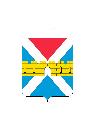 ПРОЕКТАДМИНИСТРАЦИЯ  КРЫМСКОГО  ГОРОДСКОГО  ПОСЕЛЕНИЯ КРЫМСКОГО РАЙОНАПОСТАНОВЛЕНИЕ   от ________________                                                                                                    № ________город КрымскО предоставлении разрешения на условно разрешенный вид использования земельного участка по адресу: Краснодарский край, город Крымск, улица Маршала Гречко, № 128Руководствуясь статьей 11 Земельного кодекса Российской Федерации, Федеральным законом от 6 октября 2003 г. № 131-ФЗ «Об общих принципах организации местного самоуправления в Российской Федерации», статьей 32 Устава Крымского городского поселения Крымского района, на основании постановления администрации Крымского городского поселения Крымского района от 16 июля 2021 г. № 735 «Об утверждении административного регламента предоставления муниципальной услуги «Предоставление разрешения на условно разрешенный вид использования земельного участка или объекта капитального строительства», правил землепользования и застройки Крымского городского поселения Крымского района, утвержденных решением Совета Крымского городского поселения Крымского района от 22 августа 2019 г. № 787 «Об утверждении правил землепользования и застройки Крымского городского поселения Крымского района», учитывая заключение по результатам публичных слушаний от 6 мая 2024 г.,                                   п о с т а н о в л я ю:Предоставить разрешение на условно разрешенный вид использования земельного участка с кадастровым номером 23:45:0101250:515 по адресу: Краснодарский край, город Крымск, улица Маршала Гречко, № 128 − «Магазины».Территориальная зона – зона застройки малоэтажными жилыми  домами (до 4 этажей, включая мансардный) (Ж – 2).Установить вид разрешенного использования земельного участка с кадастровым номером 23:45:0101250:515 по адресу: Краснодарский край, город Крымск, улица Маршала Гречко, № 128 − «Магазины».Контроль за  выполнением  настоящего  постановления  оставляю за собой.Постановление вступает в силу со дня его подписания.Заместитель главы Крымского городского поселения Крымского района                                                                О.А. Хотелев